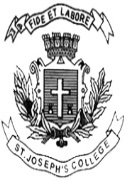 ST. JOSEPH’S COLLEGE (AUTONOMOUS), BENGALURU – 27BVOC Filmmaking & Animation -  IV SEMESTERSEMESTER EXAMINATION – April 2018VO 4216 – Communication Skills IV(Corporate Communication)(For supplementary candidates)Do not write the register number on the question paperPlease attach the question paper along with the answer script.Time: 2 ½ hours						       Maximum marks: 70This paper has ONE printed page and FOUR partsWrite short notes on any FIVE of the following in 70 words each   (5 x 3 = 15)Corporate CulturePropagandaPR CounsellingSocial Media and PRLobbyingCSRAnswer any FOUR of the following in about 150 words each	(4 x 5 = 20)What is the primary purpose of vision, mission, goals and objectives in an organization?Explain the PR process with examples.What are the basic attributes of a PR professional?Who is a spokesperson of an organization? What is his or her role with the media during a crisis?Write a note on Advertising and Publicity with reference to Public Relations.Answer any TWO of the following in about 300 words each	(2 x 10 = 20)How have social media platforms such as Twitter, Facebook and Instagram played significant roles in the promotion of films? Give an account of interesting cases with reference to this question. (A minimum of ONE case is expected )Write a detailed note on Media Relations and Customer Relations.What is a campaign? What is the process of carrying out campaigns? What are the requirements?Answer the following question in about 500 words (Compulsory)(1 x 15 = 15)How is a PR agency structured to carry out its duties? What is the present status of Public Relations as a profession in India? ***